What to expect at your Cardew Physiotherapy & Performance appointmentStop – knock and wait outside, at a distance of 2m from the door.Mask – bring your own face covering and have it ready to wear.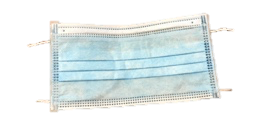 Temperature – you must not have a ‘fever’, and you will need to have completed your screening questionnaire.                                 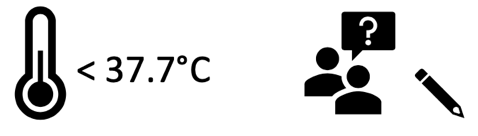 Entry- follow the therapist into the clinic when asked.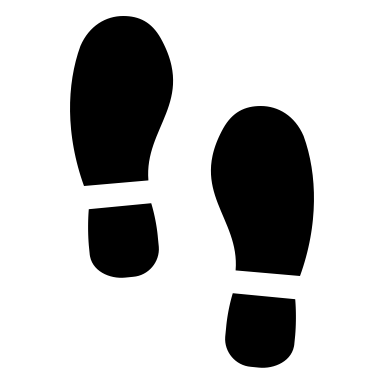 Hand decontamination prior to sitting.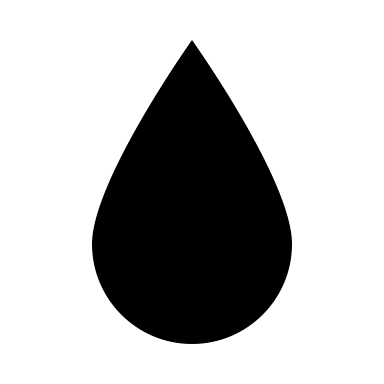 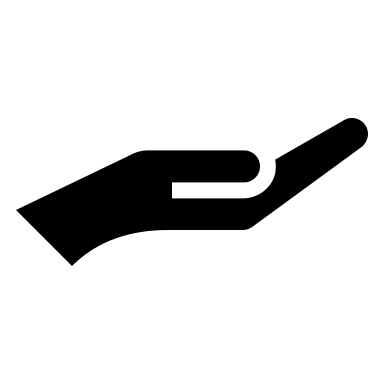 Maintain a 2m distance whilst history taken. 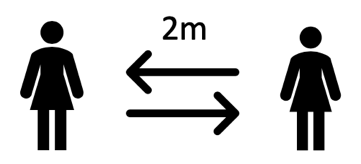 Treatment.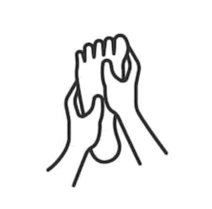 Exit – you will leave the clinic as soon as your treatment is complete.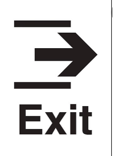 Cleaning- the room and surfaces will be cleaned, and PPE changed.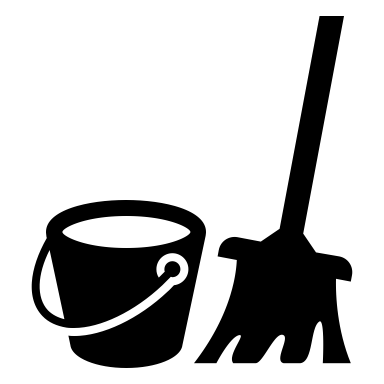 Electric reporting and billing- all patient notes; exercises; letters and billing will be online. Cash can not be used. 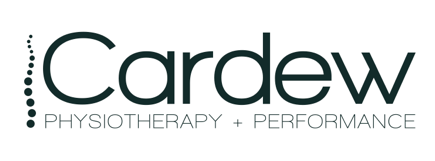 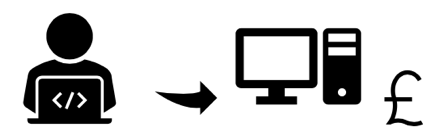 